Campionatul Naţional de Turism Sportiv - Ştafeta Munţilor22-24 iulie 2022 - Munţii Piatra CraiuluiCe lungime si latime (aproximativ) are creasta Pietrei Craiului, cea mai lungă şi mai înaltă creastă calcaroasă din ţară?20-26 km, orientata de la sud-vest spre nord-est si lata de 6-8 m;24-26 km, orientate de la sud-est spre nord-vest si lata de 6-8 m;24-26 km, orientate de la sud-vest spre nord-est si lata de 6-8 m;In care dintre urmatoarele poze se afla Garofita Pietrei Craiului?Care este cel mai inalt varf din masivul Piatra Craiului?Vf. Omu 2240 mVf. Timbalul Mare 2150 mVf. Piscul Baciului 2238 mDin ce tip de roci este format masivul Piatra Craiului?exclusiv din roci cristalinesisturi verziroci sedimentare si calcaroaseCare sunt vecinii masivului Piatra Craiuli?Muntii Leaota, muntii Bucegi, muntii Fagaras si muntii Iezer-PapusaMuntii Bucegi, muntii Leaota, muntii Fagars si muntii Dobrogei Muntii Leaota, muntii Iezer-Papusa, muntii Fagars si muntii ParangIn ce an a fost insituita Rezervatia Naturala Piatra Craiului?1938 19401930Care sunt cele mai importante fenomene carstice prezente in Piatra Craiului?Fantana lui BotorogPrapastiile ZarnestiuluiPestera Dambovicioarei si Cheile DambovicioareCheile Dambovicioarei au o lungime de: 2.4 km4.2 km 24 km Primele refugii din Piatra Craiului, construite de către vanatorii de capre negre in perioada  interbelica sunt: Diana si Funduri Cabana Ascunsa si Diana Cabana Ascunsa si Grind Refugiul din Saua Funduri se afla la altitudinea de: 1800 m 1088 m 1880 mVarful Pietricica se afla la altitudinea de:1674 m1764 m1467 mTraseul de creasta in Piatra Craiului este marcat cu: Fanetele din zona Piatra Craiului constituie resurse importante de plante medicinale, precum:amica, tintaura, sunatoarea, cicoareatintaura, cioarea, chimenul, stupinitatrifoi, paius, cimbrisor, amicaExclusiv in zona de grohotisuri intalnim: 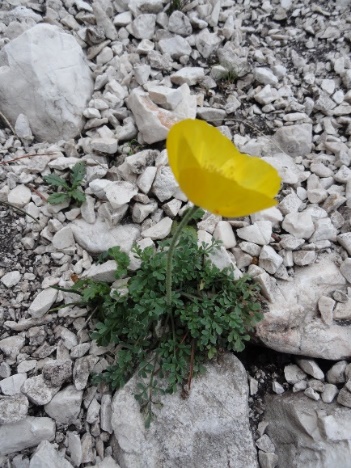 Macul galben Bulbucul Piciorul cocosuluiCheile din imagine se numesc: 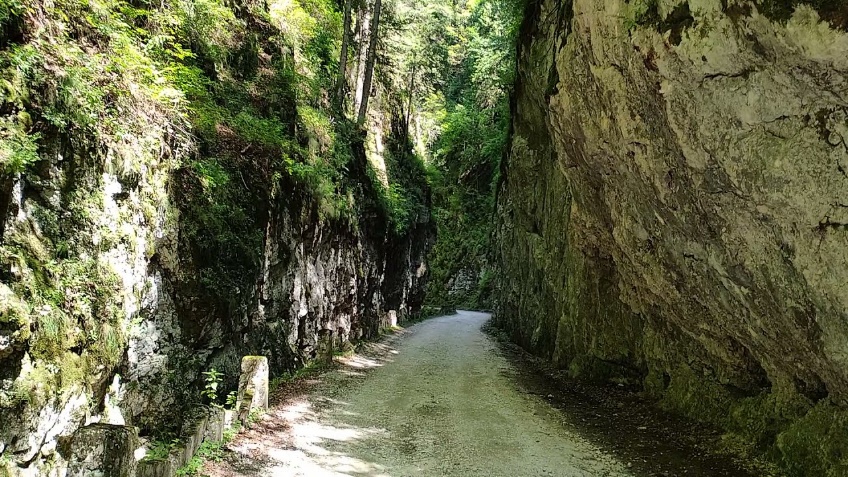 Cheile DambovicioareiCheile BrusturetuluiCheile Zarnestiului Unul din afluentii Dambovitei formeaza in Piatra Craiului: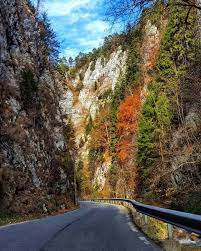 Cheile DamboviteiCheile DambovicioareiCheile Brusturetului In care dintre urmatoarele poze se afla Cerdacul Stanciului, rezultat prin prabusirea tavanului unei vechi pesteri este?Primul refugiu de tip iglu din Piatra Craiului a fost: 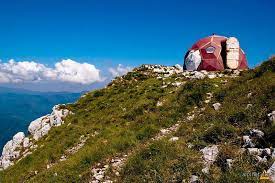 Refugiul Funduri Refugiul Varful AscutitRefugiul Grind Una dintre speciile de insecte din Piatra Craiului, protejata la nivel comunitar, este: 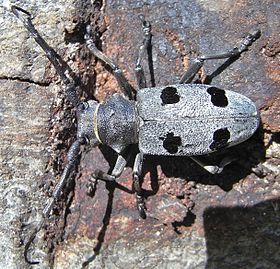 Croitorul de piatraCroitorul gri Croitorul patatO specie de orhidee intalnita, protejata prin Decret Regal inca din 1938, este: 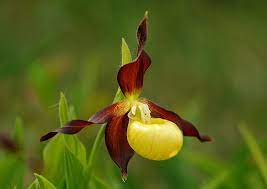 Sangele voinicului Papucul galben Papucul doamnei  Unul dintre amfibienii identificati pe teritoriul parcului national este: 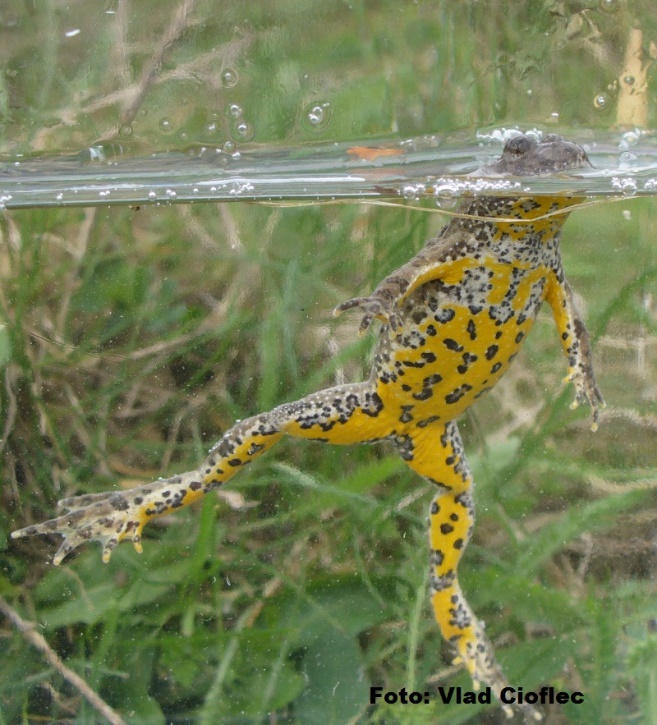 Buhai galben Buhai de balta patatBuhai de balta cu burta galbena Unul dintre carnivorele mari intalnite, avand denumirea latina Eurasian Lynx, este: Rasul Pisica salbaticaPuma 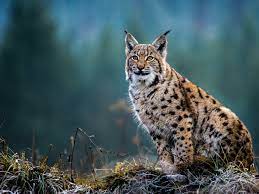 Una dintre speciile de galinacee intalnita in parc este: Huhurez PrepelitaIerunca 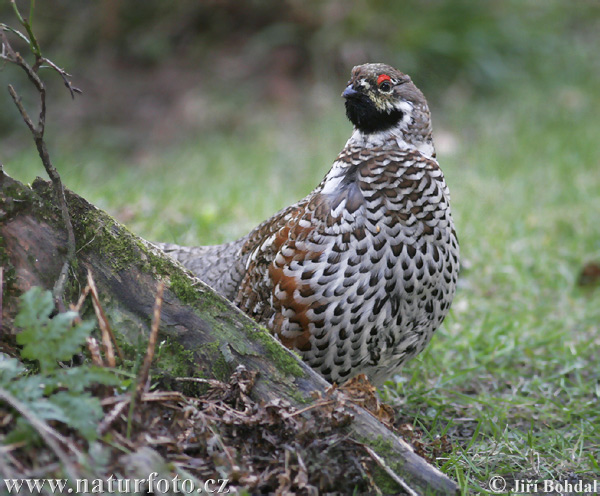 Unul dintre cei mai frumosi fluturi din Romania poarta denumirea de: 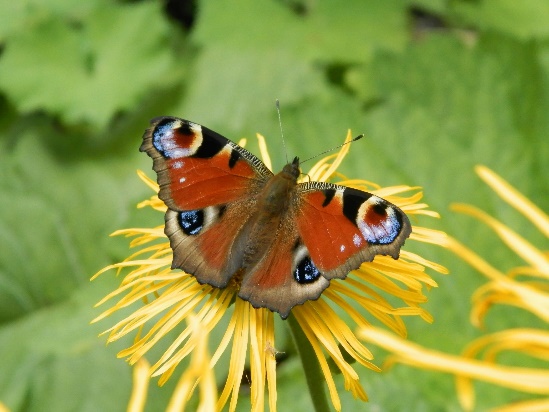 Ochi de paun Ochi albastri Ochi de fazan Un obiectiv turistic din zona, datand din secolul al XIV-lea, este: 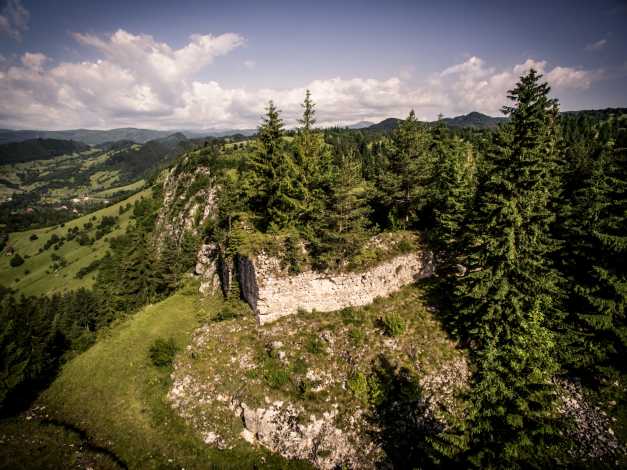 Cetatea Oratia Cetatea RucarCetatea Dealul Sasului Înainte de Marea Unire din anul 1918, hotarul dintre Regat și Austo-Ungaria se afla intre satele: Ciocanu si SirneaSirnea si DambovicioaraCiocanu si Podu DamboviteiIn Podu Dambovitei se afla cel mai vechi pod construit pe un drum national din Romania: 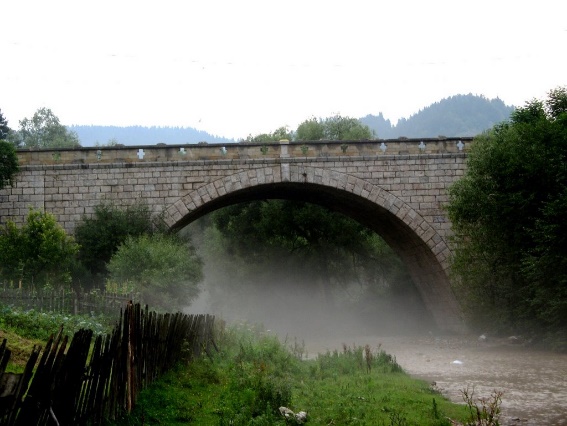 Podul Dambovicioarei (1786)Podul lui Brancoveanu (1711) Podul lui Stanciu (1886)Pe raza comunei Podu Dambovitei se afla un obiectiv turistic important, construit in anul 1940, avand icoane pictate de Gheorghe Tatarascu: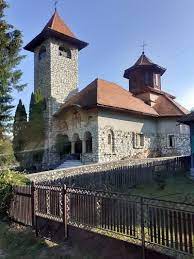 Biserica Sfintii Imparati Constantin si Elena Biserica Podu Dambovitei Biserica Constantin Brancoveanu La ce se poate folosii cordelina in alpinism?este preferata pentru trasee cu probabilitate de retragere, deoarece se poate cobori in rapel pe toata lungimea ei. ingemanarea pitoanelor din regrupari, confectionarea scaritelor, recuperarea corzilor de rapel se foloseste pentru confectionarea a diferite accesorii. Cum se numeste urmatorul nodul?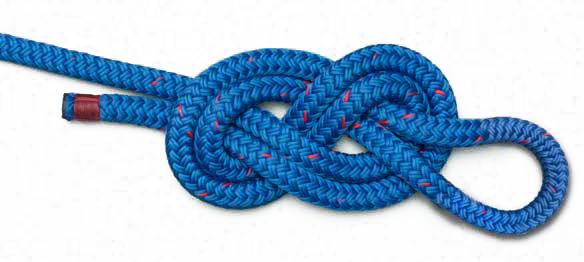 opt prin urmarire cabestansemi-cabestanIn care dintre urmatoarele poze se afla o capra neagra?Cum se numeste urmatorul refugiu?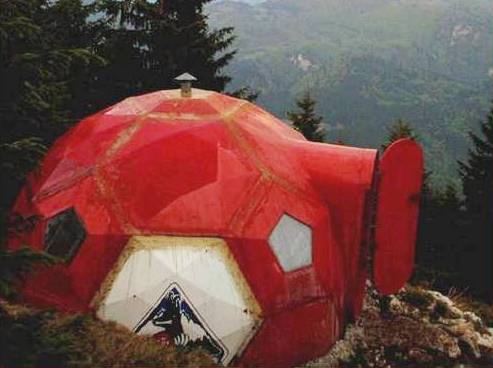 Refugiul FunduriRefugiul Carol LehmanRefugiul DianaCare este denumirea in germana a Masivului Piatra Craiului? Köcherflieg; Königstein;Köchin; In ce poza este reprezentata ghintura galbena?Care este legenda Garofitei Pietrei Craiului si a Degetarului de munte? Se spun ca în zona traia un crai foarte iubit, pe numele sau Maritul. Era foarte suparat ca nu reusise să aiba un urmas. Ajuns la batranete, craiul a decis sa aleaga un mostenitor demn sa ii calce pe urme. Asa ca a organizat un concurs si a chemat flacai din toate colturile tarii pe care i-a supus unor probe fizice. Acestia trebuiau, pentru a castiga, sa urce muntele pana la piatra cea mai mare denumita Garofita Degetarului;Legenda spune ca doi copii, o fata si un baiat, Degetarut si Garofita s-au ratacit pe munte si cautând adapost au gasit un castel. Au cerut adapost si hrana, dar zana castelului avea inima de gheata. I-a fermecat pe copii si i-a transformat in doua flori unice: Garofita Pietrei Craiului si Degetarutul de munte;Legenda spune ca doi copii, o fata si un baiat, Degetarut si Garofita s-au ratacit pe munte si cautând adapost au gasit un castel. Au cerut adapost si hrana, dar zana castelului avea inima de foc. I-a fermecat pe copii si i-a transformat in doua flori unice: Garofita de munte si Degetarutul Pietrei Craiului;In care dintre urmatoarele poze este prezentata Floarea de Colt?Din ce grupa montana apartine Piatra Craiului?Piatra Craiului apartine de Carpatii Meridionali;Piatra Craiului apartine de Carpatii Orientali;Piatra Craiului apartine de Carpatii de Curbura;Ce cladire este prezentata in imagine?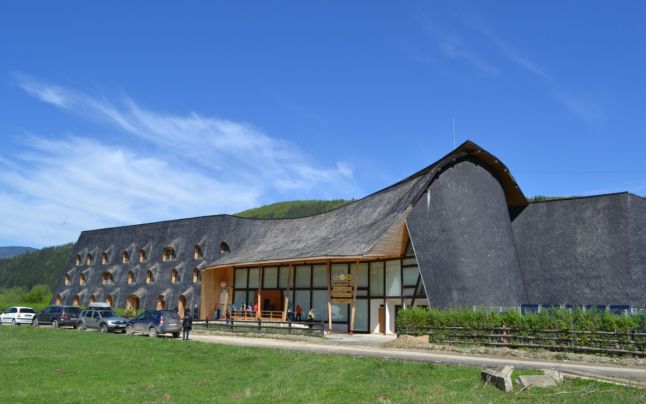 Salvamont ZarnestiParcul National Piatra CraiuluiPrimaria Zarnesti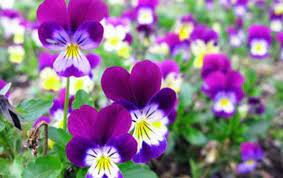 b.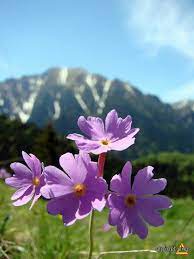 c.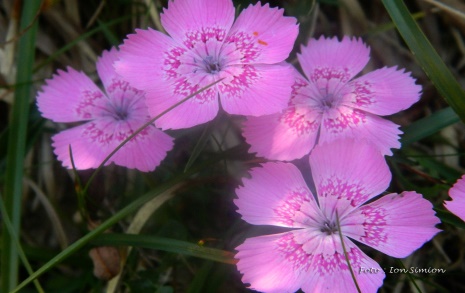 a.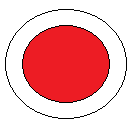 b.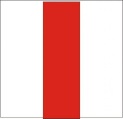 c.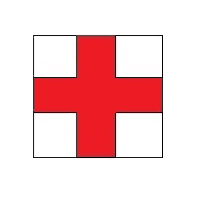 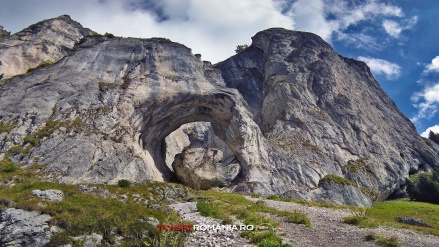 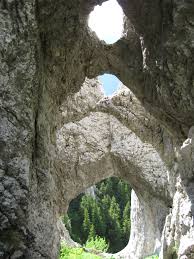 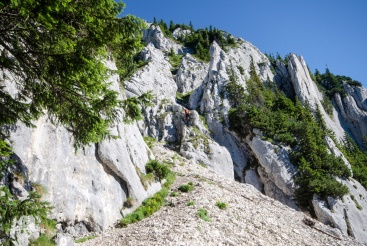 a.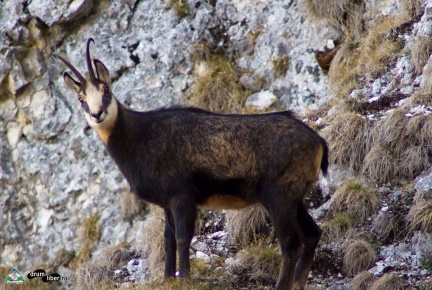 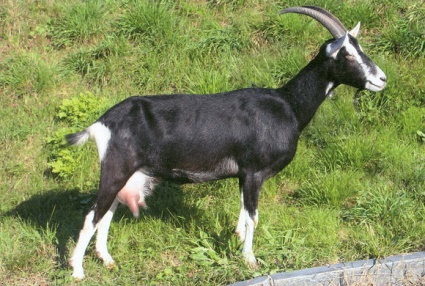 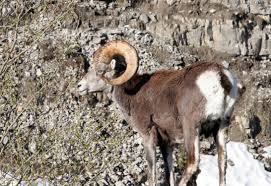 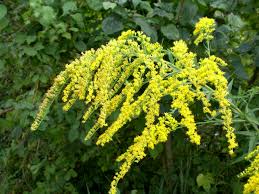 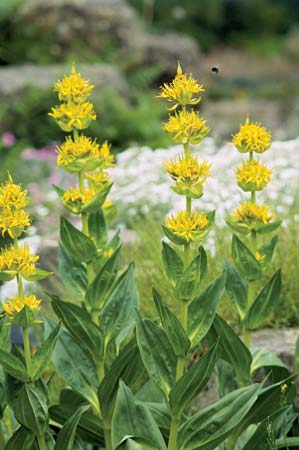 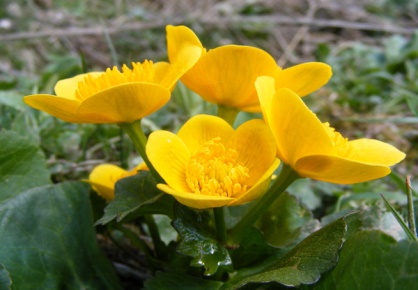 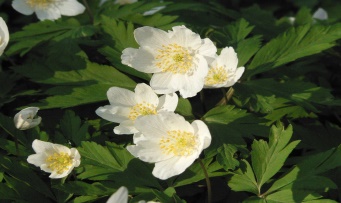 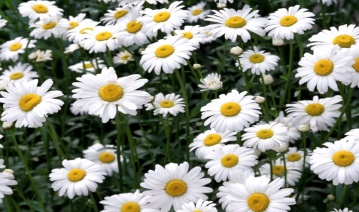 c.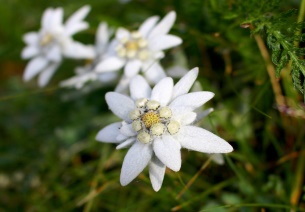 